Den dětí – Děti dětem 1.6.2017Letošní rok připravovaly 9. třídy za pomoci vybraných žáků z 8. tříd MDD pro nulté třídy, první třídy a spřátelenou MŠ. Tento rok byl MDD spojený s „Cestou za pokladem.“Dětem se MDD líbil, byly spokojené.Fotografie naleznete na: http://www.litvinovska500.cz/fotogalerie/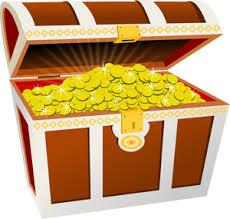 